PLANTILLA DE RESUMEN CREATIVO PUBLICITARIO                  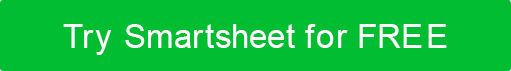 RENUNCIACualquier artículo, plantilla o información proporcionada por Smartsheet en el sitio web es solo para referencia. Si bien nos esforzamos por mantener la información actualizada y correcta, no hacemos representaciones o garantías de ningún tipo, expresas o implícitas, sobre la integridad, precisión, confiabilidad, idoneidad o disponibilidad con respecto al sitio web o la información, artículos, plantillas o gráficos relacionados contenidos en el sitio web. Por lo tanto, cualquier confianza que deposite en dicha información es estrictamente bajo su propio riesgo.PROYECTOPROPÓSITO |  ¿Cobarde?PROPÓSITO |  ¿Cobarde?PROPÓSITO |  ¿Cobarde?oportunidad |  ¿Impacto ultimate ?oportunidad |  ¿Impacto ultimate ?oportunidad |  ¿Impacto ultimate ?ELEMENTOSELEMENTOSELEMENTOS¿Cuáles son los componentes fundamentales del proyecto?¿Cuáles son los componentes fundamentales del proyecto?¿Cuáles son los componentes fundamentales del proyecto?OBJETIVOOBJETIVOOBJETIVO¿Qué trabaja el proyecto para lograr?¿Qué trabaja el proyecto para lograr?¿Qué trabaja el proyecto para lograr?PÚBLICO OBJETIVOPÚBLICO OBJETIVOPÚBLICO OBJETIVO| OBJETIVO DEL PROYECTO  ¿A quién estamos tratando de llegar?| OBJETIVO DEL PROYECTO  ¿A quién estamos tratando de llegar?| OBJETIVO DEL PROYECTO  ¿A quién estamos tratando de llegar?| OBJETIVO DE MARCA  ¿Con quién habla la marca?| OBJETIVO DE MARCA  ¿Con quién habla la marca?| OBJETIVO DE MARCA  ¿Con quién habla la marca?ACTITUDACTITUDACTITUDACTITUD| DE TONO DEL PROYECTO  ¿Qué rasgos estamos tratando de transmitir?| DE TONO DEL PROYECTO  ¿Qué rasgos estamos tratando de transmitir?| DE TONO DEL PROYECTO  ¿Qué rasgos estamos tratando de transmitir?| DE TONO DEL PROYECTO  ¿Qué rasgos estamos tratando de transmitir?| DE PERSONALIDAD DE MARCA  ¿Qué características definen la marca?| DE PERSONALIDAD DE MARCA  ¿Qué características definen la marca?| DE PERSONALIDAD DE MARCA  ¿Qué características definen la marca?| DE PERSONALIDAD DE MARCA  ¿Qué características definen la marca?MENSAJEMENSAJEMENSAJEMENSAJELA COMIDA PARA LLEVAR |  ¿Cuál es la idea clave para ser recordada?LA COMIDA PARA LLEVAR |  ¿Cuál es la idea clave para ser recordada?LA COMIDA PARA LLEVAR |  ¿Cuál es la idea clave para ser recordada?LA COMIDA PARA LLEVAR |  ¿Cuál es la idea clave para ser recordada?| DE LEMA  copia preparada, palabras clave o tema| DE LEMA  copia preparada, palabras clave o tema| DE LEMA  copia preparada, palabras clave o tema| DE LEMA  copia preparada, palabras clave o temaADEMÁSADEMÁSADEMÁSADEMÁSIncluya cualquier información crítica adicional.Incluya cualquier información crítica adicional.Incluya cualquier información crítica adicional.Incluya cualquier información crítica adicional.COMENTARIOS Y APROBACIÓNCOMENTARIOS Y APROBACIÓNCOMENTARIOS Y APROBACIÓNCOMENTARIOS Y APROBACIÓNCOMENTARIOSCOMENTARIOSCOMENTARIOSCOMENTARIOSFECHAFIRMAFIRMAFIRMA